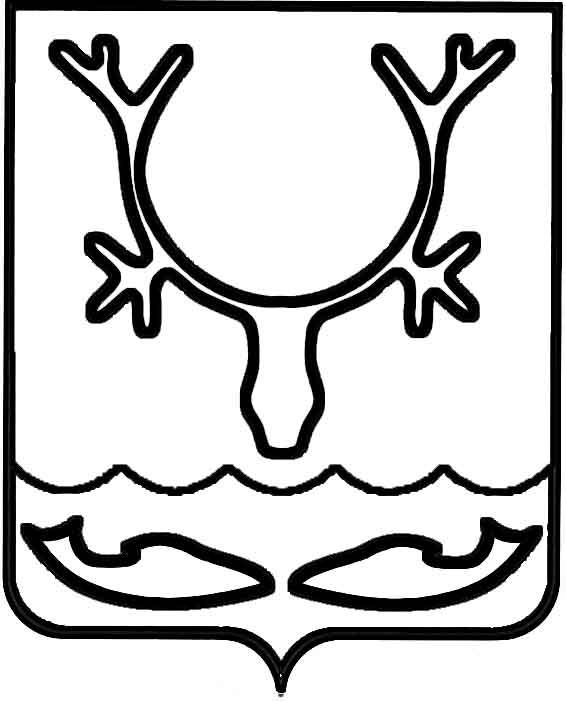 Администрация МО "Городской округ "Город Нарьян-Мар"РАСПОРЯЖЕНИЕот “____” __________________ № ____________		г. Нарьян-МарВ целях реализации муниципальной программы муниципального образования "Городской округ "Город Нарьян-Мар" "Создание условия для экономического развития", в соответствии с постановлением Администрации МО "Городской округ "Город Нарьян-Мар" от 18.08.2014 № 1987 "Об организации и проведении городского конкурса "Лучший предприниматель года" (в ред. от 28.10.2014 № 2613):Назначить дату подведения итогов городского конкурса "Лучший предприниматель года" на 17 ноября 2014 года.Контроль за исполнением настоящего распоряжения возложить                    на заместителя главы Администрации МО "Городской округ "Город Нарьян-Мар"         по экономике и финансам Е.С.Кислякову.1011.2014858-рО подведении итогов городского конкурса "Лучший предприниматель года"Глава МО "Городской округ "Город Нарьян-Мар" Т.В.Федорова